NPU-420/76927/2023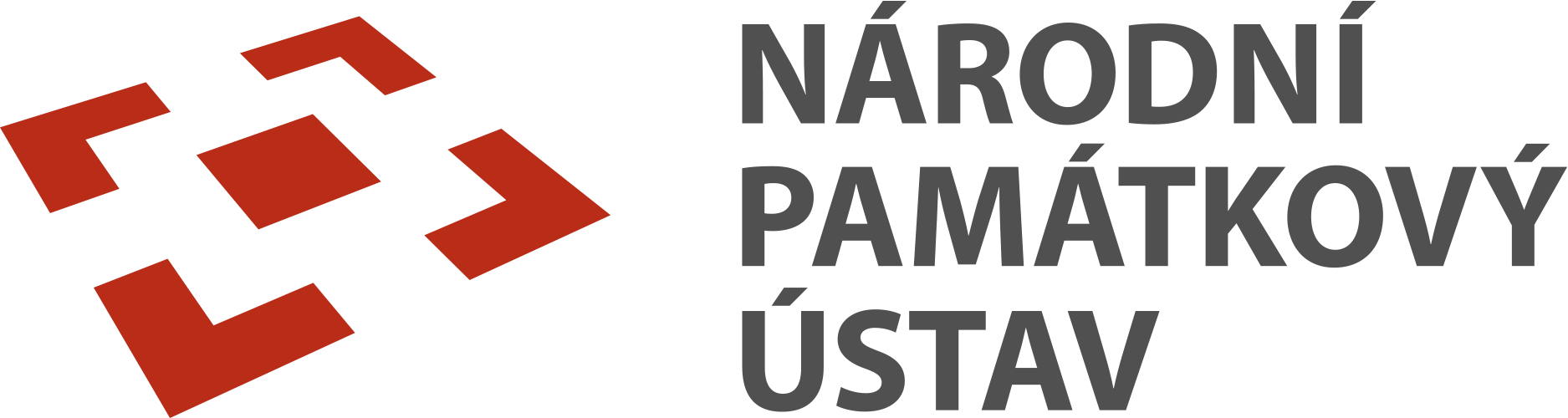                                                                               WAM 2011H1230014DOHODA O NAROVNÁNÍNárodní památkový ústav, státní příspěvková organizace IČO: 75032333, DIČ: CZ75032333, se sídlem: Valdštejnské nám. 162/3, PSČ 118 01 Praha 1 – Malá Strana,zastoupen: Mgr. et. Mgr. Petrem Spejchalem, ředitelem územní památkové správy v Praze bankovní spojení: XXXXOsoba oprávněná ve věcech technických: XXXXDoručovací adresa: Národní památkový ústav, územní památková správa v Praze adresa: Sabinova 373/5, Praha tel.: XXXX(dále jen „objednatel“) a ak. mal. Josef Čobanse sídlem: Mejstříkova 609, 149 00 Praha 4 - HájeIČO: 43650635DIČ: XXXXrestaurátorská licence: MK ČR č.j. 14.315/90-PP ze dne 30. 4. 1991 v oboru „Restaurování malířských uměleckých děl, polychromovaných sochařských děl a sgrafit“(dále jen „zhotovitel 1“) aMgA. Barbora Bartyzalováse sídlem: Bezručova 1162, 500 02 Hradec KrálovéIČO: 86958216restaurátorská licence: MK ČR č.j. 1359/2016 ze dne 8. 1. 2016 v oboru „Restaurování uměleckořemeslných děl z papíru – knižní vazby, vzácných tisků, rukopisů a uměleckořemeslných děl na papíru asijské provenience“(dále jen „zhotovitel 2“) bankovní spojení: XXXX
Doručovací adresa: Mejstříkova 609, 149 00 Praha 4 - Hájetel.: XXXX (dále oba společně jen „zhotovitel“) společně též jako „účastníci“ uzavírají tutodohodu o narovnání (dále jen „dohoda“)I.Úvodní ustanoveníÚčastníci deklarují svůj zájem na vyřešení následující situace: v souvislosti s pracemi na restaurování tapet na Státním zámku Veltrusy po povodních z roku 2002 bylo zjištěno, že jsou bez objednávky či uzavřené smlouvy prováděny práce spočívající v restaurování papírových aplikací s čínskými motivy z tapetové výzdoby místnosti č. 2.82 (tzv. Velkého čínského salonu) hlavní budovy SZ Veltrusy. Tyto práce nebyly předmětem smlouvy o dílo č. NPÚ-ÚOPSČ 336/2003 ze dne 13. 11. 2003, ani navazující smlouvy o dílo č. NPÚ-420/3631/2020 ze dne 20. 1. 2020. Tyto práce měly být řešeny dodatkem ke shora uvedené smlouvě o dílo č. NPÚ-ÚOPSČ 336/2003 ze dne 13. 11. 2003, nicméně dodatek ani jiná smlouva nebyla na tyto práce k dnešnímu dni uzavřena. Část prováděných prací je již hotova, a to restaurování papírových kartuší na panelech 1, 2, 4, 6, 7 a 11.II.Účel dohodyÚčastníci dohody tuto dohodu uzavírají v zájmu vyřešení zhotovitelem prováděných prací spočívajících v restaurování papírových aplikací s čínskými motivy z tapetové výzdoby místnosti č. 2.82 (tzv. Velkého čínského salonu) hlavní budovy SZ Veltrusy.  Vyrovnání za tyto práce řeší tato dohoda o narovnání. Na základě výše uvedených skutečností uzavírají smluvní strany tuto dohodu o vypořádání bezdůvodného obohacení a dále touto dohodou upravují podle § 1903 zákona č. 89/2012 Sb., občanský zákoník, ve znění pozdějších předpisů, všechna vzájemná práva a povinnosti. III.Způsob narovnání – Práva a povinnosti smluvních stranÚčastníci se dohodli na následujícím řešení vzniklé situace a vzájemných právech a povinnostech:Zhotovitel provede pro objednatele na své náklady a nebezpečí následující: 	Restaurování papírových aplikací s čínskými motivy (papírových kartuší s květinovými motivy a papírových archů se zátišími s pomůckami učence „bo gu“) tapetové výzdoby místnosti č. 2.82 (tzv. Velkého čínského salonu) hlavní budovy SZ Veltrusy:Panel č. 1: papírové kartuše – 3 ksPanel č. 2: papírové kartuše – 3 ks, papírové archy se zátišími – 4 ks zátiší „bo gu“Panel č. 4: papírové kartuše – 6 ks, papírové archy se zátišími – 7 ks zátiší „bo gu“Panel č. 6: papírové kartuše – 3 ks, papírové archy se zátišími – 4 ks zátiší „bo gu“Panel č. 7: papírové kartuše – 3 ksPanel č. 11: papírové kartuše – 2 ks, papírové archy se zátišími – 2 ks zátiší „bo gu“Panel č. 12: papírové kartuše – 6 ks, papírové archy se zátišími – 11 ks zátiší „bo gu“Popis současného stavu:Tapetová výzdoba místnosti č. 2.82 sestává z celkem 15 kusů panelů, dekorativní malba temperou na plátně, které je vypnuto na dřevěných rámech, lemuje papírové aplikace – archy se zátišími s pomůckami učence, motiv „bo gu“ a kartuše s květinovými motivy. Aplikace jsou asijské provenience, použitým materiálem je velmi tenký čínský papír, černě vytištěné kontury jsou kolorovány barvami. Motivy byly druhotně přemalovány výraznějšími barvami, především modrou, zelenou, červenou a žlutou. Malba je podlepena další vrstvou čínského papíru.Poškození papírových aplikací vychází z použitých materiálů, techniky zhotovení a pozdějších oprav. Vlivem změn teploty a vlhkosti došlo ke vzniku trhlin. Zelený pigment použitý k malbě obsahuje měď, která korozivně poškodila papírový podklad i plátno podložky. Jsou patrné druhotné zásahy nevhodnými materiály (živočišný klih, moučná pasta, syntetická disperze). Pozadí kartuší bylo celoplošně přemalováno silnou vrstvou šedomodré barvy, tyto přemalby neúměrně zatěžují papírový podklad tvořený tenkým čínským papírem. Celoplošné přelepy provedené po povodni čajovým papírem a lovosou jsou velmi obtížně odstranitelné, čajový papír není soudržný, při snímání se nerovnoměrně navlhčuje a trhá. Přelep je velmi tuhý, a především u dílů dlouhodobě navinutých na válce způsobil další poškození v podobě deformací, prasklin a zlomů. Lovosa (karboxymethyl celulóza) je rozpustná stejně jako malba originálu. Adheze barevné vrstvy je vyšší 
k přelepovému papíru, něž k podkladu. Především v partii přemaleb při snímání dochází 
k velkým ztrátám barevné vrstvy.  Panely č. 3, 5, 8, 13 a 15 byly zrestaurovány v rámci výuky studenty Fakulty restaurování Univerzity Pardubice.Rozsah díla:fotografická dokumentace před, v průběhu a po restaurování sejmutí papírových aplikací z textilní podložkyprůzkum v rozptýleném, razantním bočním, procházejícím, ultrafialovém a případně infračerveném světle nanesení cyklomethiconu D5 a odstranění druhotného šedo-modrého nátěru povrchu (pouze u papírových kartuší)provedení přelepení líce pomocí rayon papíru a výluhu z mořské řasy funori – čištění očištění rubu od reziduí šepsu a nečistot celoplošné podlepení maleb tónovaným jemným čínským papírem vyrovnání malby technikou karibari scelující retuše doplňků ztrát nalepení papírových aplikací na původní místa textilních podložek panelů zhotovení restaurátorské dokumentace (dále jen „dílo“). Součástí díla je vyhotovení závěrečné restaurátorské dokumentace, která musí mít náležitosti vyhlášky č. 66/1988 Sb. Závěrečnou restaurátorskou zprávu zhotovitel předá objednateli při konečném předání díla, a to v listinné podobě ve dvou vyhotoveních a na CD v jednom vyhotovení.Zhotovitel 1 a zhotovitel 2 plní dílo společně a nerozdílně.Zhotovitel bere na vědomí, že předmět restaurování je chráněn dle zákona č. 20/1987 Sb., o státní památkové péči, ve znění pozdějších předpisů.Část díla spočívající v restaurování papírových kartuší a archů s motivem zátiší „bo gu“ na panelech 1, 2, 4, 6, 7 a 11 je již hotova a předána.Zbývající část díla spočívající v restaurování papírových aplikací z panelu č. 12 a v nalepení všech zrestaurovaných papírových aplikací na plátěné podložky jednotlivých panelů bude předána nejpozději do 30. 11. 2023 na adrese: Ostrov 59, 277 46 Veltrusy. Restaurování papírových aplikací z panelu č. 12 bude probíhat na adrese: Bezručova 1162, 500 02 Hradec Králové. Nalepení zrestaurovaných papírových aplikací bude realizováno na SZ Veltrusy, v místnosti č. 2.82 hlavní zámecké budovy.Smluvní strany se dohodly na celkové ceně za dílo ve výši 541 575 Kč bez DPH. Cena za dílo bude uhrazena následovně:cena 251 575 Kč bez DPH za již hotovou a předanou část díla (dle bodu III., odstavce 
5 – panely 1, 2, 4, 6, 7, 11) bude uhrazena na základě faktury vystavené zhotovitelem po účinnosti této dohody;cena 290 000 Kč bez DPH za restaurování papírových aplikací na panelu 12 a nalepení všech zrestaurovaných papírových aplikací na plátěné podložky panelů bude uhrazena na základě faktury vystavené zhotovitelem po předání řádně zhotovené této části díla.Zhotovitel není plátce DPH.Cena za řádně ukončené a objednateli předané dílo v rámci plnění se sjednává jako cena nejvýše přípustná, která kryje všechny náklady, poplatky a výdaje zhotovitele.Lhůta splatnosti daňového dokladu – faktury, je 21 dní ode dne jejího doručení objednateli.Daňový doklad musí obsahovat všechny náležitosti řádného účetního a daňového dokladu dle příslušných právních předpisů, zejména zákona č. 235/2004 Sb., o dani z přidané hodnoty, ve znění pozdějších předpisů, dále musí splňovat dohodou stanovené náležitosti, jinak je objednatel oprávněn jej do data splatnosti vrátit a zhotovitel je poté povinen vystavit nový doklad s novým termínem splatnosti. V takovém případě není objednatel v prodlení s úhradou.Zhotovitel je povinen oznámit objednateli ukončení prací dle bodu III., odstavce 8 a. a b. a vyzvat ho k jejich fyzickému převzetí v dostatečném předstihu. O fyzickém předání díla zhotoviteli bude vyhotoven a oboustranně podepsán písemný protokol. Tento protokol bude přílohou daňového dokladu.Je-li dílo či jeho část autorským dílem ve smyslu autorského zákona, poskytuje zhotovitel objednateli výhradní licenci, ke všem způsobům užití v neomezeném rozsahu, bez místního a časového omezení, s právem objednatele poskytnout tyto práva získaná touto dohodou třetím osobám, a to i opakovaně, a s právem zhotovitele s užitím autorského díla pro svou profesionální potřebu. Objednatel i zhotovitel prohlašují, že odměna za licenci je již obsažena v ceně díla. Objednatel není povinen licenci využít. Objednatel je oprávněn upravit či měnit dílo nebo jeho část takovým způsobem, který nesníží jeho hodnotu. V případě zhotovení části autorského díla třetí osobou je zhotovitel povinen zajistit pro objednatele licenci ke všem autorským dílům takto vzniklým, a to ve stejném rozsahu, v jakém zhotovitel poskytuje objednateli licenci dle dohody.Zhotovitel je povinen postupovat při realizaci díla s odbornou péčí. Zhotovitel je povinen při provádění díla postupovat dle pokynů objednatele s tím, že na případné nevhodné pokyny objednatele je zhotovitel povinen objednatele bez zbytečného odkladu upozornit.Zhotovitel je povinen při provádění díla průběžně pořizovat fotodokumentaci předmětu restaurování a tuto fotodokumentaci následně předat objednateli spolu se závěrečnou restaurátorskou zprávou.Na požádání objednatele je povinen předložit doklady o hmotách a ostatním materiálu použitém pro zhotovení díla.Zhotovitel nesmí bez souhlasu objednatele pořídit kopii restaurovaného objektu nebo jeho části.Zjistí-li zhotovitel při provádění díla skryté překážky, týkající se předmětu restaurování, a tyto překážky znemožňují provedení díla dohodnutým způsobem, je zhotovitel povinen to oznámit bez zbytečného odkladu objednateli a navrhnout mu změnu této dohody. Zhotovitel odpovídá za předmět restaurování ode dne jeho převzetí do dne jeho vrácení, tedy za jakékoliv poškození, znehodnocení, zkázu nebo ztrátu předmětu restaurování, ať už vzniklo jakýmkoliv způsobem včetně škody způsobených při přepravě.Smluvní strany se dohodly, že v případě poškození nebo znehodnocení či ztráty předmětu restaurování, které nebude možno nahradit uvedením do původního stavu na náklady zhotovitele, stanoví výši škody objednatel, případně znalecký posudek, jehož vypracování půjde k tíži zhotovitele.Zhotovitel se zavazuje vyhovět žádosti objednatele a kdykoliv předmět restaurování zpřístupnit ke kontrole jeho stavu a postupu prací prováděných dle této dohody či k provedení inventarizace.Objednatel předem schvaluje každého poddodavatele.Zhotovitel odpovídá za to, že práce dle této dohody budou provedeny podle podmínek této dohody a v souladu s účelem této dohody a že dílo bude předáno bez vad a nedodělků.Zhotovitel se dostatečně seznámil s prostředím, do kterého bude předmět restaurování po dokončení restaurování umístěn a při doporučení ohledně péče zohlední skutečný stav zdejších klimatických podmínek.Zhotovitel odpovídá za vady, jež má dílo v době odevzdání objednateli. Zhotovitel neodpovídá za vady díla, které vzniknou použitím nepravdivých nebo zkreslených informací a dalších vadných podkladů poskytnutých objednatelem a zhotovitel nemohl ani při vynaložení veškeré péče zjistit jejich nevhodnost, nebo na ně upozornil objednatele, ale ten na jejich použití trval.Zhotovitel poskytuje objednateli záruku za jakost díla v délce 60 měsíců ode dne předání díla (tj. od data podpisu protokolu o vrácení předmětu restaurování z restaurování). Záruční doba na reklamovanou část díla neběží po dobu počínající dnem uplatnění reklamace a končící dnem odstranění vady.Zhotovitel se zavazuje reklamované vady na svůj náklad bezodkladně odstranit, nejpozději však do 30 kalendářních dnů ode dne oznámení vad objednatelem, nedohodnou-li se strany vzhledem k charakteru vad na lhůtě delší. V případě prodlení zhotovitele s řádným plněním díla, nebo s odstraněním vad dle této dohody, je tento povinen zaplatit objednateli smluvní pokutu ve výši 200 Kč za každý den prodlení.Smluvní pokuty dle této dohody jsou splatné do 21 dnů od písemného vyúčtování odeslaného druhé smluvní straně. Uhrazením smluvní pokuty není dotčen nárok na náhradu škody. Nárok na úhradu smluvní pokuty ani škody není nikterak dotčen odstoupením od dohody.Objednatel je oprávněn provést zápočet svého i nesplatného nároku na zaplacení smluvní pokuty proti nároku zhotovitele na zaplacení ceny díla nebo jeho části.V případě prodlení objednatele se zaplacením daňového dokladu – faktury je oprávněn zhotovitel požadovat úrok z prodlení v zákonné výši.Objednatel je oprávněn od této dohody odstoupit dle Občanského zákoníku a dále zejména 
z následujících důvodů:zhotovitel bude v prodlení s prováděním nebo dokončením díla podle této dohody po dobu delší než 30 kalendářních dnů a k nápravě nedojde ani v přiměřené dodatečné lhůtě uvedené v písemné výzvě objednatele k nápravě,zhotovitel bude provádět dílo v rozporu s touto dohodou a nezjedná nápravu, ačkoliv byl zhotovitel na toto své chování nebo porušování povinností objednatelem písemně upozorněn a vyzván ke zjednání nápravy, ve lhůtě v písemném upozornění uvedené,zhotovitel bude v prodlení s odstraněním jakékoliv vady nebo nedodělku díla podle této dohody po dobu delší než 30 kalendářních dnů.Odstoupení od dohody musí mít písemnou formu s tím, že je účinné dnem následujícím po dni doručení druhé smluvní straně.IV.Ostatní ujednáníÚčastníci prohlašují, že jsou srozuměni s podstatou dohody o narovnání. Narovnání sjednané v dobré víře nepozbývá platnosti ani potud, pokud dodatečně vyjde najevo jiný stav, než ze kterého se při uzavření dohody vycházelo.V.Závěrečná ujednáníTato dohoda byla sepsána ve třech vyhotoveních. Každá ze smluvních stran obdržela po jednom totožném vyhotovení.Tato dohoda nabývá platnosti a účinnosti dnem jejího vložení do registru smluv. Její uveřejnění zajistí objednatel. Smluvní strany berou na vědomí, že tato dohoda může být předmětem zveřejnění i dle jiných právních předpisů.Účastníci dohody se zavazují spolupůsobit jako osoba povinná v souladu se zákonem č. 320/2001 Sb., o finanční kontrole ve veřejné správě a o změně některých zákonů (zákon o finanční kontrole), ve znění pozdějších předpisů.Dohodu je možno měnit či doplňovat výhradně písemnými číslovanými dodatky. Účastníci dohody prohlašují, že tuto dohodu uzavřely podle své pravé a svobodné vůle prosté omylů, nikoliv v tísni a že vzájemné plnění dle této dohody není v hrubém nepoměru. Dohoda je pro obě smluvní strany určitá a srozumitelná.Informace k ochraně osobních údajů jsou ze strany NPÚ uveřejněny na webových stránkách XXXX v sekci „Ochrana osobních údajů“.V Praze, dne ……………….	V Praze, dne ……………………	     V Praze, dne ……………………..Objednatel: 	Zhotovitel 1:	Zhotovitel 2:………………………………………..     	……………………………..............	…………………………………Mgr. et Mgr. Petr Spejchal	ak. mal. Josef Čoban	MgA. Barbora Bartyzalováředitel NPÚ, ÚPS v Praze